附件1：教育部学籍在线验证报告（样例）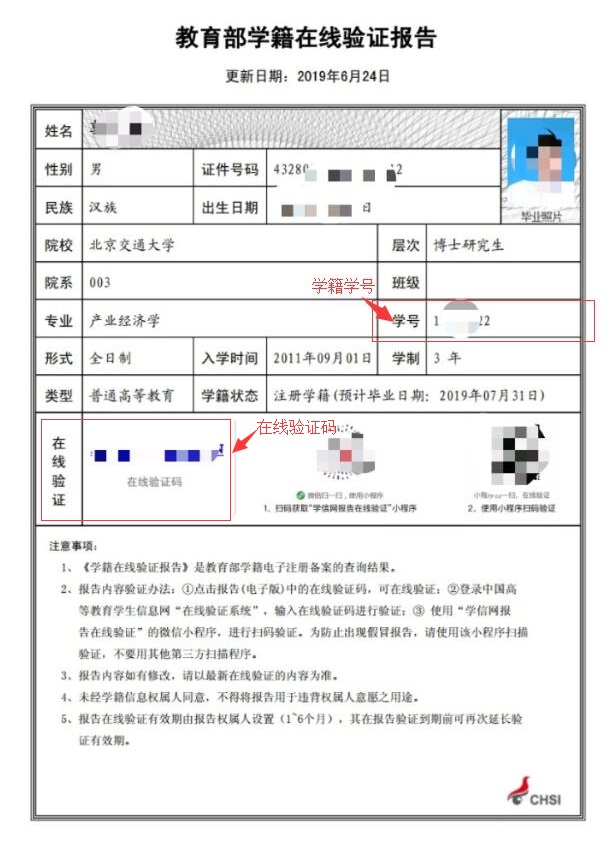 